 Ray of Light Covid-19 Timetable                                                             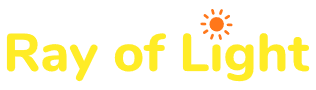 In the current Covid-19 crisis we have suspended all group gatherings and personal 1-1 support.  Thanks to National Lottery support, we are now launching Just ASK – Access, Support and Kindness project in response to Covid-19 so that we can still deliver support sessions remotely utilising digital platforms.  Our services are available to anyone affected by cancer.We also provide online and telephone support.  Please get in touch with us at contactus@rayoflightwales.org.uk and we will send you the details to join in.Please follow us on: 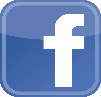 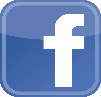    Ray of light Wales Cancer Support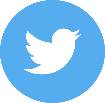   @rayoflightwales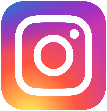 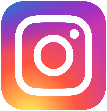 ray_of_light_cancer_supportGroupWhatWhenHowTo join:To join:Arts and CraftsAn opportunity to enjoy creative arts and the wellbeing benefitsWeekly – Tuesday 11-12pmZoomBook online at www.rayoflightwales.org.ukBook online at www.rayoflightwales.org.ukRay of Light WarblersSinging group – no singing ability required!!Fortnightly - Thursday 7-8pmZoomBook online at www.rayoflightwales.org.ukBook online at www.rayoflightwales.org.ukWhittling it down groupBasic wood carving from beginners to advancedWeekly -Thursday 11-12:30pmZoomBook online at www.rayoflightwales.org.ukBook online at www.rayoflightwales.org.ukArt TherapyLed by art therapist – no art skill or experience is necessary Weekly - Wednesday 4:30-6pmZoomBook online at www.rayoflightwales.org.ukBook online at www.rayoflightwales.org.ukChair YogaLed by our Yoga Instructor MelWeekly - Wednesday 12-1pm ZoomBook online at www.rayoflightwales.org.ukBook online at www.rayoflightwales.org.ukClose knit groupKnitting/textiles support group to have a knit and a natterWeekly -Wednesday 2-3pm ZoomBook online at www.rayoflightwales.org.ukBook online at www.rayoflightwales.org.ukLight at the end of the tunnel – group supportSupport group for carers, join us for a cuppa.Weekly - Thursday1-2pm ZoomBook online at www.rayoflightwales.org.ukBook online at www.rayoflightwales.org.ukIntroduction to Mindfulness and Forest BathingLed by our Instructor MelWeeklyFacebook Private GroupJoin us on Facebook: Introduction to Mindfulness and Forest Bathing with Ray of Light WalesJoin us on Facebook: Introduction to Mindfulness and Forest Bathing with Ray of Light WalesTai ChiLed by our Instructor MelWeekly – Monday6-7pmFacebook Private GroupJoin us on Facebook:Tai Chi with Ray of Light Wales Cancer SupportPilatesLed by our Instructor MelWeeklyFacebook Private GroupJoin us on Facebook: Pilates with Ray of Light Wales Cancer SupportLittle Steps 4 week courseSelf-esteem and confidence buildingWeekly - Monday 5-6:30 pm ZoomBook online at www.rayoflightwales.org.ukTelephone supportProviding emotional and practical supportDailyPhoneJust give us a call or drop us a text on 07971349703Macmillan Hope programmeLiving with or after a cancer diagnosis? Join our self-management programme called HOPESessions are run throughout the yearZoomPlease send us an email to arrange